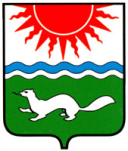 ДУМА СОСЬВИНСКОГО ГОРОДСКОГО ОКРУГАПятый созыв двадцать второе заседаниеРЕШЕНИЕот 19.12.2013   №  250			          р.п. СосьваОб утверждении Положения «Об организации деятельности в сфере закупок товаров, работ, услуг для обеспечения муниципальных нужд Сосьвинского городского округа»В целях повышения эффективности, результативности осуществления закупок товаров, работ, услуг, обеспечения гласности и прозрачности осуществления закупок, предотвращения коррупции и других злоупотреблений в сфере закупок, в соответствии с Федеральным законом от 06.10.2003 № 131-ФЗ «Об общих принципах организации местного самоуправления в Российской Федерации», Федеральным законом от 05.04.2013 № 44-ФЗ «О контрактной системе в сфере закупок товаров, работ, услуг для обеспечения государственных и муниципальных нужд», руководствуясь статьями 22, 45 Устава Сосьвинского городского округа, Дума Сосьвинского городского округа РЕШИЛА:1. Утвердить Положение «Об организации деятельности в сфере закупок товаров, работ, услуг для обеспечения муниципальных нужд Сосьвинского городского округа» (прилагается).2. Рекомендовать администрации Сосьвинского городского округа:1) в срок до 31.12.2013 утвердить Реестр муниципальных заказчиков 
(далее – заказчиков) по осуществлению закупок товаров, работ и услуг для обеспечения муниципальных нужд Сосьвинского городского округа;2) в срок до 31.12.2013 утвердить Порядок взаимодействия заказчиков по осуществлению закупок товаров, работ и услуг для обеспечения муниципальных нужд Сосьвинского городского округа и Уполномоченного учреждения на определение поставщиков (подрядчиков, исполнителей) для обеспечения муниципальных нужд Сосьвинского городского округа;3) разработать и утвердить Порядок организации мониторинга закупок для обеспечения муниципальных нужд Сосьвинского городского округа;4) разработать и утвердить порядок осуществления Финансовым управлением администрации Сосьвинского городского округа контроля в сфере закупок для обеспечения муниципальных нужд Сосьвинского городского округа.3. Рекомендовать муниципальному казенному учреждению «Управление гражданской защиты и хозяйственного обслуживания Сосьвинского городского округа» в срок до 31.12.2013 утвердить положение о Единой комиссии, осуществляющей функции по осуществлению закупок для муниципальных нужд Сосьвинского городского округа и ее персональный состав.4. Рекомендовать контрольному органу Сосьвинского городского округа в срок до 31.12.2013 разработать правовой акт о порядке осуществления аудита в сфере закупок для обеспечения муниципальных нужд Сосьвинского городского округа.5. Муниципальным заказчикам в срок до 31.12.2013 разработать положения (регламенты) и утвердить состав контрактной службы, либо назначить контрактного управляющего (должностное лицо) в соответствии со ст. 38 Федерального закона от 05.04.2013 № 44 ФЗ.6. Считать утратившими силу:- решение Думы Сосьвинского городского округа от 19.04.2012 № 17 «Об утверждении Положения «О порядке формирования, размещения, исполнения и контроля за исполнением муниципального заказа Сосьвинского городского округа»;- решение Думы Сосьвинского городского округа от 21.12.2012 № 117 «О внесении изменений в решение Думы Сосьвинского городского округа от 19.04.2012 № 17 «Об утверждении Положения «О порядке формирования, размещения, исполнения и контроля за исполнением муниципального заказа Сосьвинского городского округа»;- решение Думы Сосьвинского городского округа от 29.12.2012 № 144 «О внесении изменений в решение Думы Сосьвинского городского округа от 19.04.2012 № 17 «Об утверждении Положения «О порядке формирования, размещения, исполнения и контроля за исполнением муниципального заказа Сосьвинского городского округа» (в редакции решения Думы Сосьвинского городского округа от 21.12.2012 № 117);7. Настоящее решение вступает в силу с 01.01.2014 за исключением пунктов 2, 3, 4, 5 настоящего решения. Пункты 2, 3, 4, 5 настоящего решения вступают в силу с момента их опубликования.8. Опубликовать настоящее решение в приложении к информационной общественно-политической газете «Новая плюс Серов ТВ» - «Муниципальный вестник».9. Контроль исполнения настоящего решения возложить на постоянную депутатскую комиссию Думы Сосьвинского городского округа по экономике, бюджету, финансам, налогам и использованию природных ресурсов (П.Е. Пикалов).Глава Сосьвинского городского округа									А.А. СафоновУтверждено								решением Думы								Сосьвинского городского округа								от 19.12.2013 № 250Положение«Об организации деятельности в сфере закупок, товаров, работ, услуг для обеспечения муниципальных нужд Сосьвинского городского округа»	1. Положение «Об организации деятельности в сфере закупок, товаров, работ, услуг для обеспечения муниципальных нужд Сосьвинского городского округа» (далее - Положение) определяет порядок организации деятельности муниципальных заказчиков (заказчиков) Сосьвинского городского округа в сфере закупок в целях реализации на территории Сосьвинского городского округа Федерального закона от 05.04.2013  № 44-ФЗ «О контрактной системе в сфере закупок товаров, работ, услуг для обеспечения  государственных и муниципальных нужд» (далее - Федеральный закон от 05.04.2013 № 44-ФЗ).	2. В Положении используются следующие понятия:	муниципальный заказчик – муниципальный орган или муниципальное казенное учреждение, действующее от имени муниципального образования, уполномоченные принимать бюджетные обязательства в соответствии с бюджетным законодательством Российской Федерации от имени муниципального образования и осуществляющие закупки;	заказчик – муниципальный заказчик, либо бюджетное учреждение в соответствии  с  частью  1  статьи  15  Федерального закона от 05.04.2013 № 44-ФЗ, осуществляющие закупки, либо муниципальные предприятия в соответствии  с  частью  4  статьи  15  Федерального закона от 05.04.2013 № 44-ФЗ, осуществляющие закупки.	Понятия и термины, использующиеся в Положении, не указанные в настоящем пункте Положения, применяются в значениях, определенных законодательством Российской Федерации.	3. Организация деятельности в сфере закупок для обеспечения муниципальных нужд Сосьвинского городского округа осуществляется органами местного самоуправления и муниципальными заказчиками (заказчиками) Сосьвинского городского округа в соответствии с законодательством Российской Федерации и настоящим Положением.	4. Каждым муниципальным заказчиком (заказчиком) по осуществлению закупок, товаров, работ, услуг для обеспечения муниципальных нужд Сосьвинского городского округа самостоятельно осуществляются следующие полномочия:	1) планирование закупок, товаров, работ, услуг для обеспечения муниципальных нужд Сосьвинского городского округа;	2) заключение муниципальных контрактов (контрактов), предметов которых является поставка товаров, работ, оказание услуг для обеспечения муниципальных нужд Сосьвинского городского округа;	3) исполнение муниципальных контрактов  (контрактов), предметом которых является поставка товаров, работ, оказание услуг для обеспечения муниципальных нужд Сосьвинского городского округа.	5. Полномочия на определение поставщиков (подрядчиков, исполнителей) для обеспечения муниципальных нужд Сосьвинского городского округа возлагаются на муниципальное казенное учреждение «Управление гражданской защиты и хозяйственного обслуживания Сосьвинского городского округа»  (далее – Уполномоченное учреждение).	При Уполномоченном учреждении создается Единая комиссия, осуществляющая функции по осуществлению закупок для муниципальных нужд Сосьвинского городского округа (далее – Единая комиссия), путем проведения конкурсов, аукционов, запросов котировок, запросов предложений. Состав и положение Единой комиссии утверждается локальным актом Уполномоченного учреждения. Единая комиссия по осуществлению закупок осуществляет свои функции в соответствии с действующим законодательством.	Порядок взаимодействия муниципальных заказчиков (заказчиков) и Уполномоченного учреждения на определение поставщиков (подрядчиков, исполнителей) определяется постановлением администрации Сосьвинского городского округа.	К деятельности Уполномоченного учреждения применяются положения Федерального закона от 05.04.2013 № 44-ФЗ, которые регламентируют права и обязанности заказчика, а также контроль в сфере закупок, мониторинг закупок и аудит в сфере закупок.	6. Мониторинг закупок, товаров работ, услуг для обеспечения муниципальных нужд Сосьвинского городского округа обеспечивается администрацией Сосьвинского городского округа в соответствии с Федеральным законом от 05.04.2013 № 44-ФЗ, иными нормативно-правовыми актами о контрактной системе в сфере закупок и муниципальными правовыми актами.	Порядок организации мониторинга закупок товаров, работ, услуг для обеспечения муниципальных нужд Сосьвинского городского округа определяется постановлением администрации Сосьвинского городского округа.	7. Аудит в сфере закупок для обеспечения муниципальных нужд Сосьвинского городского округа осуществляется контрольным органом Сосьвинского городского округа. Порядок осуществления аудита в сфере закупок для обеспечения муниципальных нужд Сосьвинского городского округа определяется правовым актом контрольный орган Сосьвинского городского округа.	8. Контроль в сфере закупок осуществляется:	1) в отношении муниципальных заказчиков (заказчиков), контрактных служб, контрактных управляющих, Единой комиссии и ее членов, Уполномоченного учреждения при осуществлении закупок для обеспечения муниципальных нужд путем проведения плановых и внеплановых проверок.	Органом местного самоуправления, уполномоченным на осуществление контроля в сфере закупок, является администрация Сосьвинского городского округа в лице Финансового управления администрации Сосьвинского городского округа.	Контроль за соблюдением законодательства Российской Федерации  и иных нормативных правовых актов о контрактной системе в сфере закупок в отношении муниципальных заказчиков (заказчиков), контрактных служб, контрактных управляющих, Единой комиссии и ее членов, Уполномоченного учреждения осуществляется в порядке, установленном постановлением администрации Сосьвинского городского округа;	2) контроль за исполнением поставщиком (подрядчиком, исполнителем) условий муниципального контракта (контракта) в соответствии с законодательством Российской Федерации осуществляется муниципальным заказчиком (заказчиком);	3) общественный контроль за соблюдением законодательства Российской Федерации и иных нормативных правовых актов о контрактной системе в сфере закупок осуществляется гражданами, общественными объединениями и объединениями юридических лиц.